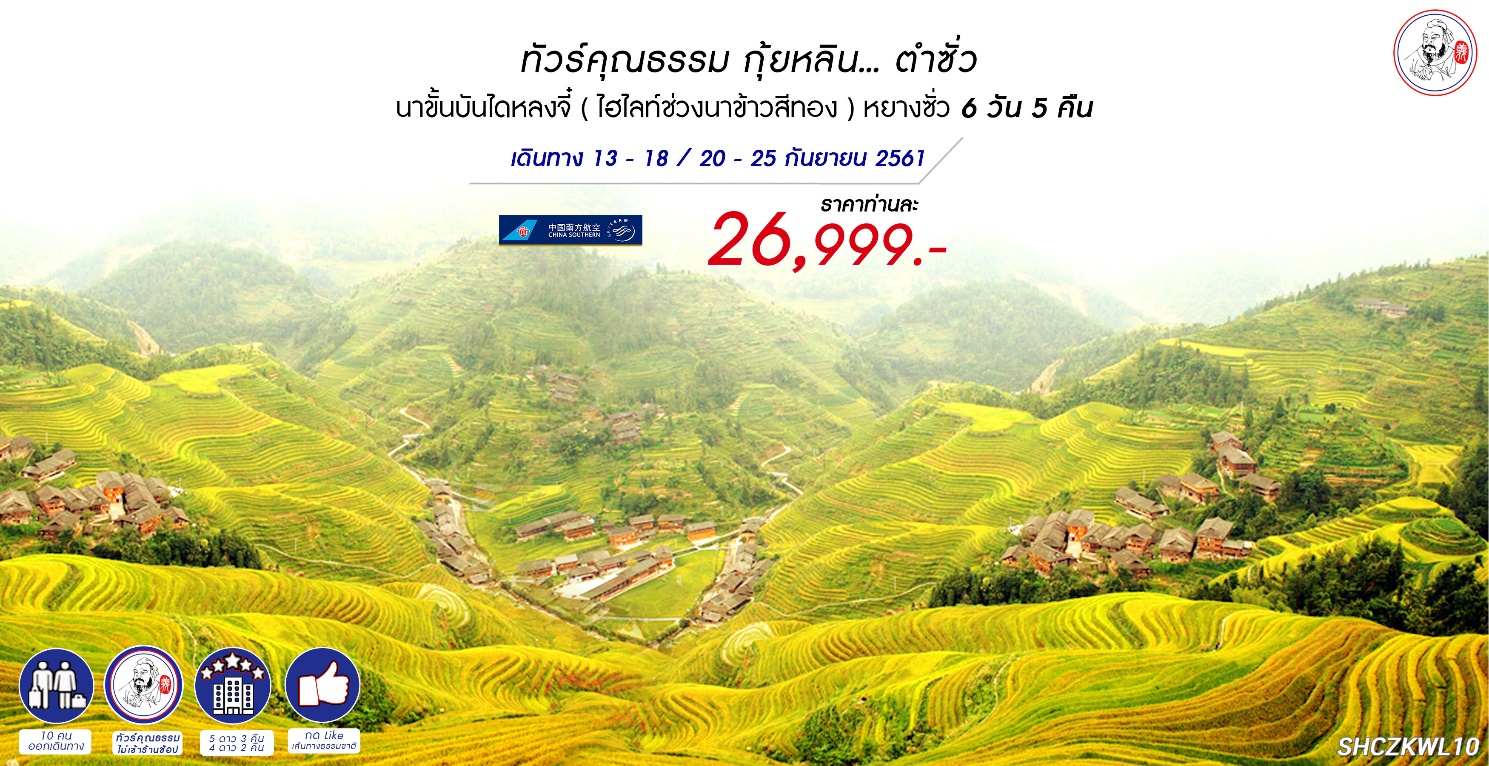  กำหนดการเดินทาง วันที่ 13-18 / 20-25 กันยายน 2561วันแรก		 กรุงเทพฯ-กุ้ยหลิน-เจดีย์เงินและเจดีย์ทอง (ชมด้านนอก)-ล่องเรือ 4 ทะเลสาบ10.00 น.	 คณะพร้อมกันที่ท่าอากาศยานสุวรรณภูมิ ณ อาคารผู้โดยสารขาออก ( ระหว่างประเทศ ) ชั้น 4 ประตู 9 บริเวณ ISLAND-U สายการบิน CHINASOUTHERN AIRLINES (CZ) เจ้าหน้าที่บริษัทฯจะคอยให้การต้อนรับและอำนวยความสะดวกแก่ท่าน 13.15 น.	เหิรฟ้าสู่ เมืองกุ้ยหลิน โดยสายการบิน CHINASOUTHERN AIRLINES เที่ยวบินที่ CZ6100 (บริการอาหารและเครื่องดื่มบนเครื่อง)** แวะผ่านพิธีการตรวจคนเข้าเมืองที่สนามบินอู๋ซู นครหนานหนิง จากนั้นกลับขึ้นเครื่องเพื่อเดินทางต่อสู่ สนามบินกุ้ยหลิน*** 18.45 น.	เดินทางถึง สนามบินเหลี่ยงเจียง เมืองกุ้ยหลิน ซึ่งตั้งอยู่ทางทิศตะวันออกเฉียงเหนือของมณฑลกวางสี ผ่านพิธีการตรวจคนเข้าเมือง จากนั้นนำท่านเดินทางสู่ภัตตาคารค่ำ	 รับประทานอาหารค่ำ ณ ภัตตาคารนำท่านชมวิวกุ้ยหลินยามค่ำคืนริมทะเลสาบหรงซานหู ซึ่งบริเวณนี้เมื่อ 900 ปีก่อนเคยเป็นคูเมือง แต่ได้รับการปรับปรุงเป็นสวนสาธารณะและสร้างเจดีย์คู่หนึ่งขึ้นกลางทะเลสาบ เจดีย์คู่นั้นเรียกว่า เจดีย์เงินและเจดีย์ทอง (ไม่ได้ขึ้นบนตัวเจดีย์) เจดีย์องค์หนึ่งสร้างด้วยทองเหลือง ซึ่งถือว่าเป็นเจดีย์ทองเหลืองที่ใหญ่ที่สุดในโลก ส่วนอีกเจดีย์สร้างด้วยปูน ระหว่าง 2 เจดีย์มีอุโมงค์เชื่อมถึงกัน จากนั้นนำท่าน ล่องเรือ 4 ทะเลสาบ (ทะเลสาบซาหู+หลงหู+กุ้ยหู+มู่หลงหู ) ล่องเรือใจกลางเมืองกุ้ยหลิน ชมบรรยากาศที่สวยงามของสะพานนับสิบแห่ง เรือจะเลาะลอดใต้สะพานสำคัญในกุ้ยหลิน ชมรูปปั้นนูนต่ำตกแต่งเล่าเรื่องเมืองกุ้ยหลิน จากนั้นเรือจะผ่านเข้าสู่ประตูน้ำ ที่มีการปรับระดับน้ำที่แตกต่างกันระหว่างทะเลสาบและแม่น้ำ และยังได้ชมนกจับปลาด้วย	 พักที่ GUILIN VIENNA HOTEL หรือเทียบเท่า ระดับ 5 ดาว****	หมายเหตุ : กรุณาแยกเสื้อผ้าพร้อมของใช้ส่วนตัวใส่กระเป๋าเล็กเพื่อไปพักบนเขา 1 คืน วันที่สอง	กุ้ยหลิน-หลงเซิ่น-นาขั้นบันไดหลงจี๋ (รวมกระเช้าขึ้น+ลง)-ผ่านชมหมู่บ้านชาวจ้วงเช้า		 รับประทานอาหารเช้า ณ ห้องอาหารโรงแรมนำท่านเดินทางสู่ เมืองหลงเซิ่น  (ใช้เวลาเดินทางประมาณ 2 ชั่วโมง) เมืองในหุบเขาที่อุดมสมบูรณ์ด้วยทรัพยากรธรรมชาติ ป่าไม้ แร่ธาตุ เป็นเมืองน้ำพุร้อนที่มีชื่อเสียง  จากนั้นนำท่าน นั่งกระเช้า ขึ้นสู่ นาขั้นบันไดหลงจี๋ นาขั้นบันได ที่สวยและใหญ่ที่สุดในโลก ซึ่งถูกสร้างขึ้น ตามความลาดชันคดเคี้ยวจากริมแม่น้ำขึ้นไปบนยอดภูเขา โดยจุดที่สูงที่สุดนั้นอยู่ที่ระดับ 880 เมตรและส่วนที่ต่ำที่สุดคือ 380 เมตร ช่วงฤดูร้อน นาข้าวจะถูกแต่งแต้มไปด้วยสีเขียวของต้นกล้าที่ปลูกใหม่ๆ ช่วงฤดูใบไม้ร่วง จะพบกับนาข้าวสีทอง ช่วงฤดูหนาว นาข้าวจะถูกปกคลุมไปด้วยน้ำค้างแข็ง ก่อเกิดเป็นภูเขาเงินสวยงามมากๆ จากหลักฐานทางประวัติศาสตร์พบว่าทุ่งนาขั้นบันไดที่หลงเซิ่งนี้ส่วนใหญ่ถูกสร้างขึ้นในช่วงราชวงศ์หมิง หรือประมาณ 500 ปีที่ผ่านมา เที่ยง	 รับประทานอาหารกลางวัน ณ ภัตตาคาร บ่าย	นำท่าน ผ่านชมหมู่บ้านชาวจ้วง ซึ่งมีอารยธรรมและภาษาพูดหลายคำเหมือนภาษาไทย เช่น คำว่า เป็ด ไก่ และการนับเลข เป็นต้น  เมื่อท่านเดินทางถึงบนเขา เชิญท่านอิสระตามอัธยาศัย พร้อมดื่มด่ำบรรยากาศบนเขาอย่างเต็มที่ค่ำ	 รับประทานอาหารค่ำ ณ ภัตตาคาร		 พักที่ LONGJI  YUN XIAN GE HOTEL หรือเทียบเท่า  (พักบนเขา 1 คืน) วันที่สาม           	นาขั้นบันไดหลงจี๋-หลงเซิ่น-กุ้ยหลิน-ถ้ำขลุ่ยอ้อ-เขางวงช้าง (รวมรถแบตเตอรี่)-โชว์ MIRAGEเช้า		 รับประทานอาหารเช้า ณ ห้องอาหารโรงแรมสมควรแก่เวลา นำท่าน นั่งกระเช้า ลงจากเขา  จากนั้นนำท่านเดินทางกลับ เมืองกุ้ยหลิน (ใช้เวลาเดินทางประมาณ 2 ชั่วโมง)   ซึ่งได้รับขนานนามว่า เมืองแห่ง   เขาเขียว น้ำใส ถ้ำแปลก หินงาม  เที่ยง	 รับประทานอาหารกลางวัน ณ ภัตตาคาร ลิ้มรสอาหารพิเศษ... เป็ดปักกิ่งบ่าย		นำท่านสู่ ถ้ำขลุ่ยอ้อ ถ้ำสวยกะทัดรัดในกุ้ยหลิน ถ้ำเล็กที่ไม่ธรรมดา ตลอดระยะทางเดินที่ลึกเข้าไปภายในถ้ำ 200 เมตร ตื่นใจไปกับหินงอกหินย้อยที่สมบูรณ์สวยงาม โดยเฉพาะห้องที่สำคัญที่สุดคือ “วังบาดาล” ที่เคยใช้เป็นสถานที่จัดเลี้ยงอาหารค่ำให้กับคณะของสมเด็จพระพี่นางฯ คราเสด็จเยือนกุ้ยหลิน จานนั้นนำท่าน นั่งรถแบตเตอรี่ สู่ เขางวงช้าง สัญลักษณ์เมืองกุ้ยหลินอยู่ริมแม่น้ำหลี่เจียง ตั้งอยู่ใจกลางเมืองตรงบริเวณจุดบรรจบของแม่น้ำหลีเจียงและแม่น้ำถาวฮัว จะมองเห็นเขางวงช้าง เด่นสง่าราวกับมีชีวิตท่ามกลางสายน้ำและขุนเขาค่ำ	 รับประทานอาหารค่ำ ณ ภัตตาคาร  		นำท่านชม โชว์ MIRAGE บนเวทีอลังการ LIJIANG THEATRE (1,182 ที่นั่ง) พลิ้วไหวกับบัลเลย์กายกรรม ล้ำสมัยด้วยเทคนิค ปิดฉากสุดท้ายเร้าใจกับกับชุดมอเตอร์ไซด์ไต่ลูกโลก ที่เรียกเสียงปรบมือดังกระหึ่ม พักที่ GUILIN VIENNA HOTEL หรือเทียบเท่า ระดับ 5 ดาว****	วันที่สี่           	กุ้ยหลิน-หยางซั่ว-ล่องเรือแพไม้ไผ่ชมแม่น้ำหลีเจียง  (ล่องครึ่งสายช่วงไฮไลท์)-อิสระช้อปปิ้งถนนฝรั่ง-โชว์แม่นํ้าหลิวซานเจี่ยเช้า		 รับประทานอาหารเช้า ณ ห้องอาหารโรงแรม	นำท่านเดินทางสู่ เมืองหยางซั่ว (ใช้เวลาเดินทางประมาณ 1.30 ชั่วโมง) ตั้งอยู่ทางทิศตะวันออกเฉียงใต้ของเมืองกุ้ยหลิน เป็นเมืองท่องเที่ยวที่มีทัศนียภาพ นับว่าเป็นสวรรค์บนดินที่มีชื่อเสียงที่นักท่องเที่ยวต้องมาเยือนเมื่อมาถึงกุ้ยหลิน จากนั้นนำท่าน ล่องเรือแพไม้ไผ่ชมแม่น้ำหลีเจียง (ล่องครึ่งสายช่วงไฮไลท์) ได้ชื่อว่าเป็นแม่น้ำที่มีทัศนียภาพสวยที่สุดแห่งหนึ่งของจีน กล่าวคือสองฟากฝั่งจะเรียงรายและเลื่อมล้ำสลับซับซ้อนกันไปมาของทิวเขาลูกน้อยใหญ่ ที่มีลักษณะรูปร่างงดงามต่างๆ จนก่อให้เกิดภาพจินตนาการขึ้นมากมาย และความงามธรรมชาติของทัศนียภาพแถบแม่น้ำหลีเจียงรวมกับเหล่าทิวเขา ยังเป็นแรงดลใจให้เกิดภาพวาดทิวทัศน์อันสวยงามจากนักจิตรกรเอกที่มีชื่อเสียงของจีนอีกด้วย  (1 แพ นั่งได้ 4 คน )  เที่ยง	 รับประทานอาหารกลางวัน ณ ภัตตาคาร ลิ้มรสอาหารพิเศษ...ปลาอบเบียร์บ่าย	นำท่าน อิสระช้อปปิ้งถนนฝรั่ง ที่ขนาบข้างด้วยทิวเขา หน้าตาคล้ายคลึงกับถนนข้าวสาร มีทั้งโรงแรม ผับ บาร์ ร้านอาหาร และยังมีสินค้าแบบจีนวางขายมากชนิด ค่ำ	 รับประทานอาหารค่ำ ณ ภัตตาคาร ลิ้มรสอาหารพิเศษ...เผือกอบน้ำผึ้ง	นำท่านสู่ อัฒจันทร์ริมแม่น้ำ ความจุ 2,000 ที่นั่ง โรงละครธรรมชาติที่ใหญ่ที่สุดในโลกท่านจะได้ชมโชว์แม่น้ำที่มีชื่อเสียงของเมืองหยางซั่ว ชื่อชุด THE IMPRESSION OF LIU SANJIE ตำนานแม่เพลงพื้นบ้านชาวจ้วง “หลิวซานเจี่ย” ที่มีชื่อเสียงเป็นที่รู้จักดีทั่วประเทศจีน การแสดงชุดนี้กำกับการแสดงโดย “จางอี้โหม่ว” ผู้กำกับหนังชื่อดังที่มีผลงานระดับโลก และยังฝากผลงานสุดอลังการไว้ในพิธีเปิดกีฬาโอลิมปิกด้วยความมหัศจรรย์ในจินตนาการอันบรรเจิด ผลงานชุดนี้จึงได้ผสานความงามธรรมชาติ และวิถีแห่งมนุษย์ไว้อย่างดื่มดํ่า แสงไฟและแสงจันทร์ เสียงเพลงและเสียงพลิ้วไหวของไผ่อ้อขุนเขาริมน้ำและเครื่องประกอบฉากทันสมัย เสื้อผ้า เครื่องแต่งกายพื้นบ้าน และงานดีไซน์ นักแสดงร่วม 600 ชีวิตจะเรียงร้อยออกมาเป็น การแสดง ที่มีคำจำกัดความลึกซึ้ง กว่าคำว่า “สินค้า แห่งการท่องเที่ยว” หากแต่เป็นการสร้างสรรค์ งานศิลปะชิ้นยอดที่ไม่ควรพลาดชม (หมายเหตุ เนื่องจากเป็นโรงละครกลางแจ้ง หากระดับนํ้าในแม่นํ้าหลีเจียงสูง อากาศหนาวหรือมีฝนตกหนักมากจนทำให้ประกาศงดการแสดง) พักที่ YANGSHOU STARWAY HOTEL หรือเทียบเท่า ระดับ 4 ดาว****วันที่ห้า	     	หยางซั่ว-กุ้ยหลิน-เขาเซียงกง-ประตูโบราณกูหนานเหมิน-อิสระช้อปปิ้งตลาดใต้ดินเช้า		 รับประทานอาหารเช้า ณ ห้องอาหารโรงแรมนำท่านเดินทางกลับสู่ เมืองกุ้ยหลิน (ใช้เวลาเดินทางประมาณ 1.30 ชั่วโมง)  จากนั้นนำท่านเดินทางสู่  เขาเซียงกง  ซึ่งเป็นจุดชมวิวบนยอดเขาที่สวยที่สุดของเมืองกุ้ยหลิน เมื่อท่านขึ้นถึงจุดชมวิวบนยอดเขาแล้ว ท่านจะได้เห็นภาพของแม่น้ำหลีเจียงที่ไหลคดเคี้ยวไปตามแนวเขา อิสระให้ท่านชมวิวและถ่ายภาพตามอัธยาศัย สมควรแก่เวลานำท่านลงจากเขาเที่ยง		 รับประทานอาหารกลางวัน ณ ภัตตาคาร ลิ้มรสอาหารพิเศษ... ขาหมูร่ำรวยบ่าย 	นำท่านชม  ประตูโบราณกูหนานเหมิน ตั้งอยู่ที่ริมทะเลสาปหยงหู สร้างขึ้นครั้งแรกในสมัยราชวงค์ถัง  อายุประมาณ 1,300 ปี  ได้รับการปรับปรุงล่าสุดหลังสงครามจีนกับญี่ปุ่น ถ่ายรูปเป็นที่ระลึกและ ชมต้นไทรพันปี จากนั้นนำท่าน อิสระช้อปปิ้งตลาดใต้ดิน ใจกลางเมืองกุ้ยหลินพบกับสินค้าต่างๆหลากหลายชนิด สินค้าพื้นเมืองกุ้ยหลิน ยาแก้เจ็บคอ ผลไม้กุ้ยหลินต่างๆ อาทิ ลูกพลับอบแห้ง ส้มจี๊ด เป็นต้น ค่ำ	 รับประทานอาหารค่ำ ณ ภัตตาคาร  พักที่ GUILIN VIENNA HOTEL หรือเทียบเท่า ระดับ 5 ดาว****วันที่หก	   	กุ้ยหลิน-กรุงเทพฯเช้า		 รับประทานอาหารเช้า (แบบกล่อง)	สมควรแก่เวลา นำท่านเดินทางสู่สนามบินกุ้ยหลิน08.40 น. 	เหิรฟ้าสู่ กรุงเทพฯ โดยสายการบิน CHINASOUTHERN AIRLINES เที่ยวบินที่ CZ6099 (บริการอาหารและเครื่องดื่มบนเครื่อง)** แวะผ่านพิธีการตรวจคนเข้าเมืองที่สนามบินอู๋ซู เมืองหนานหนิง จากนั้นกลับขึ้นเครื่องเพื่อเดินทางต่อสู่ สนามบินสุวรรณภูมิ ***12.10 น.	ถึงท่าอากาศยานสุวรรณภูมิ กรุงเทพฯ โดยสวัสดิภาพ .........    ********ขอบคุณทุกท่านที่ใช้บริการ********       ซื่อสัตย์ จริงใจ ห่วงใย เน้นบริการ คืองานของเรา     (*** กรุ๊ปออกเดินทางได้ตั้งแต่ 10 ท่านขึ้นไป ***)ทัวร์คุณธรรม กุ้ยหลิน...ตำซั่วนาขั้นบันไดหลงจี๋(ไฮไลท์ช่วงนาข้าวสีทอง) หยางซั่ว  6 วัน 5 คืน (CZ)ค่าตั๋วเครื่องบินชั้นทัศนาจร ไป-กลับ พร้อมกรุ๊ป ตามที่ระบุไว้ในรายการเท่านั้น ค่าภาษีสนามบินทุกแห่ง หากสายการบินมีการปรับราคาภาษีน้ำมันขึ้น ทางบริษัทฯ ขอสงวนสิทธิ์เก็บค่าภาษีน้ำมันเพิ่มตามความเป็นจริง ก่อนการเดินทาง**ราคาทัวร์นี้เช็คภาษีน้ำมัน ณ วันที่ 25 มิ.ย. 61 เป็นเงิน 1,600 บาทค่าวีซ่าจีน ปกติ 4 วันทำการ ราคา 1,500 บาท (ผู้ถือหนังสือเดินทางไทย) **กรณียื่นด่วน 2 วันทำการ ชำระค่าส่วนต่างเพิ่ม 1,050 บาท (ชำระพร้อมค่าทัวร์ส่วนที่เหลือ)  ค่าโรงแรมระดับมาตรฐาน (พักห้องละ 2-3 ท่าน), อาหาร และเครื่องดื่มทุกมื้อ ตามที่ระบุไว้ในรายการ5.  ค่ายานพาหนะ และค่าธรรมเนียมเข้าชมสถานที่ต่างๆ ตามที่ระบุไว้ในรายการน้ำหนักสัมภาระ ท่านละไม่เกิน 23 กิโลกรัม  จำนวน 1 ใบ สัมภาระติดตัวขึ้นเครื่องได้ 1 ชิ้น ต่อท่าน น้ำหนักต้องไม่เกิน 5 กิโลกรัม, ค่าประกันวินาศภัยเครื่องบินตามเงื่อนไขของแต่ละสายการบินที่มีการเรียกเก็บค่าประกันอุบัติเหตุระหว่างการเดินทาง ท่านละไม่เกิน 1,000,000 บาท (ค่ารักษาพยาบาล 500,000 บาท) คุ้มครองผู้เอาประกันที่มีอายุตั้งแต่ 1 เดือนขึ้นไป และผู้เอาประกันอายุระหว่าง 1 เดือน ถึง 15 ปี และผู้ที่มีอายุสูงกว่า 70 ปี ขึ้นไป ค่าชดเชยทั้งหลายตามกรมธรรม์จะลดลงเหลือเพียงครึ่งหนึ่งของค่าชดเชยที่ระบุไว้ในกรมธรรม์ทั้งนี้ย่อมอยู่ในข้อจำกัดที่มีการตกลงไว้กับบริษัทประกันชีวิต ทุกกรณี ต้องมีใบเสร็จ และมีเอกสารรับรองทางการแพทย์ หรือจากหน่วยงานที่เกี่ยวข้องหมายเหตุ ** ในกรณีลูกค้าท่านใดสนใจ ซื้อประกันการเดินทางเพื่อให้คลอบคลุมในเรื่องของสุขภาพ ท่านสามารถสอบถามรายละเอียดเพิ่มเติมได้ที่เจ้าหน้าที่ของบริษัท ฯ ***ทั้งนี้อัตราเบี้ยประกันเริ่มต้นที่ 330 บาท ขึ้นอยู่กับระยะเวลาการเดินทางการประกันไม่คุ้มครองกรณีที่เสียชีวิต หรือ เจ็บป่วยทางร่างกายด้วยโรคประจำตัว, การติดเชื้อ, ไวรัส, ไส้เลื่อน, ไส้ติ่ง, อาการที่เกี่ยวข้องกับการติดยา, โรคติดต่อทางเพศสัมพันธ์, การบาดเจ็บจากความเสียหายโดยเจตนา, การฆ่าตัวตาย, เสียสติ, ตกอยู่ภายใต้อำนาจของสุรายาเสพติด, บาดเจ็บจากการทะเลาะวิวาท การแท้งบุตร, การบาดเจ็บเนื่องมาจากอาชญากรรม, จลาจล, นัดหยุดงาน, การก่อการร้าย การยึดพาหนะ และการปล้นอากาศยาน (Terrorism, Hijack, Skyjack) และ อื่นๆตามเงื่อนไขในกรมธรรม์อั8.  ค่าบริการดังกล่าว (ข้อ 1-7) เป็นค่าบริการเฉพาะผู้เดินทางที่เป็นชาวไทยเท่านั้น!!! ต1.  ค่าทำหนังสือเดินทางทุกประเภทค่าใช้จ่ายอื่นๆ ที่นอกเหนือจากรายการระบุ เช่น ค่าใช้จ่ายส่วนตัวอื่นๆ ฯลฯกรุณาเตรียมค่าทิปไกด์, คนขับรถ และหัวหน้าทัวร์ รวม 180 หยวนต่อคน (เด็กชำระทิปเท่ากับผู้ใหญ่)กรณีกรุ๊ปออกเดินทางน้อยกว่า 15 ท่าน ขอเก็บค่าทิปเพิ่ม 50 หยวน / ท่าน / ทริปค่าภาษีมูลค่าเพิ่ม VAT 7 % และหักภาษี ณ ที่จ่าย 3 % ในกรณีที่ลูกค้าต้องการใบเสร็จรับเงินที่ถูกต้อง จะต้องบวกค่าภาษีมูลค่าเพิ่ม และหัก ณ ที่จ่าย จากยอดขายจริงทั้งหมดเท่านั้น และโปรดแจ้งทางบริษัทฯ จะออกให้ภายหลัง ขอสงวนสิทธิ์ออกใบเสร็จที่ถูกให้กับบริษัททัวร์เท่านั้นค่าวีซ่าจีนสำหรับชาวต่างชาติในการจองครั้งแรก ชำระมัดจำท่านละ 10,000 บาท หรือทั้งหมด (ภายใน 3 วัน หลังจากทำการจอง) พร้อมส่งสำเนาหนังสือเดินทาง ให้กับเจ้าหน้าที่ฝ่ายขายส่งหนังสือเดินทางตัวจริง, พร้อมรูปถ่าย จำนวน 2 รูป (ตามกฎของการขอวีซ่าจีนในหัวข้อด้านล่าง) และเอกสารที่ให้กรอกท้ายโปรแกรมทัวร์ ให้กับเจ้าหน้าที่ฝ่ายขาย ก่อนเดินทาง 15 วัน **กรณียื่นด่วน 2 วันทำการ ชำระค่าส่วนต่างเพิ่ม 1,050 บาท  (อัตราดังกล่าวข้างต้น สำหรับผู้ถือหนังสือเดินทางไทยเท่านั้น) ชำระส่วนที่เหลือ ก่อนเดินทาง 15 วัน (ไม่นับรวมวันเสาร์ อาทิตย์ และวันหยุดราชการ)   แจ้งยกเลิกก่อนเดินทาง 30 วัน คืนค่าใช้จ่ายทั้งหมด    แจ้งยกเลิกก่อนเดินทาง 15-29 วัน เก็บค่าใช้จ่ายท่านละ 10,000 บาท    แจ้งยกเลิกน้อยกว่า 1-14 วันก่อนเดินทาง ทางบริษัทฯ ขอสงวนสิทธิ์เก็บค้าใช้จ่ายทั้งหมดกรณีเจ็บป่วย จนไม่สามารถเดินทางได้ ซึ่งจะต้องมีใบรับรองแพทย์จากโรงพยาบาลรับรอง บริษัทฯ จะพิจารณาเลื่อนการเดินทางของท่านไปยังคณะต่อไป แต่ทั้งนี้ท่านจะต้องเสียค่าใช้จ่ายที่ไม่สามารถเรียกคืนได้ เช่น ค่าตั๋วเครื่องบิน ค่าห้อง ค่าธรรมเนียมวีซ่าตามที่สถานทูตฯ เรียกเก็บ และค่าใช้จ่ายอื่นๆ ที่เกิดขึ้นตามจริง ในกรณีที่ไม่สามารถเดินทางได้ เมื่อท่านออกเดินทางไปกับคณะแล้ว ท่านงดการใช้บริการรายการใดรายการหนึ่ง หรือไม่เดินทางพร้อมคณะถือว่า   ท่านสละสิทธิ์ ไม่อาจเรียกร้องค่าบริการ และเงินมัดจำคืน ไม่ว่ากรณีใดๆ ทั้งสิ้น  กรุ๊ปที่เดินทางช่วงวันหยุดเทศกาลที่ต้องการันตีมัดจำกับสายการบินหรือค่ามัดจำที่พัก รวมถึงเที่ยวบินพิเศษ เช่น Extra Flight และ Charter Flight จะไม่มีการคืนเงินมัดจำ หรือค่าทัวร์ทั้งหมด เนื่องจากค่าตั๋วเป็นการเหมาจ่ายในเที่ยวบินนั้นๆ คณะทัวร์ครบ 10 ท่านออกเดินทาง มีหัวหน้าทัวร์ไทยเดินทางไป-กลับ พร้อมกับคณะ บริษัทฯ มีสิทธิ์ที่จะเปลี่ยนแปลงรายละเอียดบางประการในทัวร์นี้ เมื่อเกิดเหตุสุดวิสัยจนไม่อาจแก้ไขได้ รายการท่องเที่ยวสามารถเปลี่ยนแปลงได้ตามความเหมาะสม โดยคำนึงถึงผลประโยชน์ของผู้เดินทางเป็นสำคัญ รายการท่องเที่ยว และอาหาร สามารถสลับรายการในแต่ละวัน เพื่อให้โปรแกรมการท่องเที่ยวเป็นไปอย่างราบรื่น และเหมาะสม โดยคำนึงถึงผลประโยชน์ของผู้เดินทางเป็นสำคัญ                                                                                        บริษัทฯ ไม่รับผิดชอบค่าเสียหายในเหตุการณ์ที่เกิดจากสายการบิน ภัยธรรมชาติ ปฏิวัติและอื่นๆที่อยู่นอกเหนือการควบคุมของทางบริษัทฯหรือค่าใช้จ่ายเพิ่มเติมที่เกิดขึ้นทางตรงหรือทางอ้อม เช่น การเจ็บป่วย, การถูกทำร้าย, การสูญหาย, ความล่าช้า หรือจากอุบัติเหตุต่างๆ ทางบริษัทฯ จะไม่รับผิดชอบใดๆ ทั้งสิ้นหากเกิดกรณีความล่าช้าจากสายการบิน, การประท้วง, การนัดหยุดงาน, การก่อจลาจล หรือกรณีที่ท่านถูกปฏิเสธ การเข้าหรือออกเมืองจากเจ้าหน้าที่ตรวจคนเข้าเมือง หรือเจ้าหน้าที่กรมแรงงานทั้งจากไทย และต่างประเทศซึ่งอยู่นอกเหนือความรับผิดชอบของบริษัทฯ หากไม่สามารถไปเที่ยวในสถานที่ที่ระบุในโปรแกรมได้ อันเนื่องมาจากธรรมชาติ ความล่าช้า และความผิดพลาดจากทางสายการบิน จะไม่มีการคืนเงินใดๆทั้งสิ้น แต่ทั้งนี้ทางบริษัทฯจะจัดหารายการเที่ยวสถานที่อื่นๆมาให้ โดยขอสงวนสิทธิ์การจัดหานี้โดยไม่แจ้งให้ทราบล่วงหน้า ราคานี้คิดตามราคาตั๋วเครื่องบินในปัจจุบัน หากราคาตั๋วเครื่องบินปรับสูงขึ้น บริษัทฯ สงวนสิทธิ์ที่จะปรับราคาตั๋วเครื่องบินตามสถานการณ์ดังกล่าว ทางบริษัทฯจะไม่รับผิดชอบใดๆ ทั้งสิ้น หากท่านใช้บริการของทางบริษัทฯไม่ครบ อาทิ ไม่เที่ยวบางรายการ, ไม่ทานอาหารบางมื้อ เพราะค่าใช้จ่ายทุกอย่าง ทางบริษัทฯได้ชำระค่าใช้จ่ายให้ตัวแทนต่างประเทศแบบเหมาขาดก่อนออกเดินทางแล้ว กรณีที่กองตรวจคนเข้าเมืองทั้งที่กรุงเทพฯ และในต่างประเทศปฏิเสธมิให้เดินทางออก หรือเข้าประเทศที่ระบุในรายการเดินทาง  บริษัทฯ ของสงวนสิทธิ์ที่จะไม่คืนค่าบริการไม่ว่ากรณีใดๆ ทั้งสิ้นอัตราค่าบ ทางบริษัทฯจะไม่รับผิดชอบใดๆ ทั้งสิ้น หากเกิดสิ่งของสูญหายจากการโจรกรรม และ/หรือ เกิดอุบัติเหตุที่เกิดจากความประมาทของตัวนักท่องเที่ยวเอง ในกรณีที่ลูกค้าต้องออกตั๋วโดยสารภายในประเทศ กรุณาติดต่อเจ้าหน้าที่ของบริษัท ฯ ก่อนทุกครั้ง  มิฉะนั้นทางบริษัทฯจะไม่รับผิดชอบค่าใช้จ่ายใดๆ ทั้งสิ้น เมื่อท่านตกลงชำระเงินไม่ว่าทั้งหมดหรือบางส่วนกับทางบริษัทฯ ทางบริษัทฯ จะถือว่าท่านได้ยอมรับในเงื่อนไขข้อตกลงต่างๆ ที่ได้ระบุไว้แล้วทั้งหมดหนังสือเดินทางที่มีอายุการใช้งานไม่ต่ำกว่า 6 เดือนหมายเหตุ : หนังสือเดินทางต้องไม่มีการ ชำรุดใดๆ ทั้งสิ้น ถ้าเกิดการชำรุด เจ้าหน้าที่ตรวจคนเข้า-ออกเมือง จะปฏิเสธการขอออกนอกประเทศของท่านได้ หนังสือเดินทางต้องมีหน้าว่าง สำหรับประทับตราวีซ่าและตราเข้า-ออก อย่างน้อย 2 หน้าเต็ม  รูปถ่ายหน้าตรง ถ่ายจากร้านถ่ายรูปจำนวน 2 ใบ ขนาด 1.5 X 2 นิ้ว พื้นหลังสีขาวเท่านั้น!! ข้อห้าม : ห้ามแม็ครูป, ห้ามรูปเป็นรอย, ห้ามเปื้อน, ห้ามยิ้ม, ห้ามใส่เสื้อสีอ่อน และสีขาว (ห้ามใส่เสื้อคอกว้าง แขนกุด ซีทรู ลูกไม้ สายเดี่ยว ชุดราชการ ชุดยูนิฟอร์มชุดทำงาน ชุดนักเรียน นักศึกษา), ห้ามใส่แวนตาสีดำ หรือกรอบแว่นสีดำ, ห้ามสวมใส่เครื่องประดับทุกชนิด เช่น ต่างหู สร้อย กิ๊ปติดผม คาดผม เข็มกลัด เป็นต้น รูปต้องเห็นคิ้ว และใบหูทั้ง 2 ข้างชัดเจน ห้ามผมปิดหน้ารูปต้องอัดด้วยกระดาษสีโกดัก หรือฟูจิเท่านั้น และต้องไม่ใช่สติ๊กเกอร์ หรือรูปพริ้นซ์จากคอมพิวเตอร์ รูปใหม่ถ่ายมาไม่เกิน 6 เดือน **ท่านที่ประสงค์ใช้รูปถ่ายข้าราชการในการยื่นวีซ่า กรุณาเตรียมหนังสือรับรองต้นสังกัดจัดมาพร้อมกับการส่งหนังสือเดินทาง เอกสารที่ให้กรอกท้ายโปรแกรมทัวร์ (กรุณากรอกข้อมูลจริงให้ครบเพื่อประโยชน์ของตัวท่านเอง) กรณีเด็กอายุต่ำกว่า 18 ปี เดินทาง ใช้เอกสารเพิ่มเติม จากข้อ 1-3 ดังนี้  เดินทางพร้อมพ่อแม่ / เดินทางพร้อมพ่อ หรือ แม่  1. สำเนาสูติบัตร (ใบเกิด) ทั้งนี้กรณีเด็กอายุต่ำกว่า 6 ปี ต้องใช้สูติบัตร (ใบเกิด) ตัวจริง		2. สำเนาทะเบียนสมรสพ่อแม่ 		3. สำเนาบัตรประชาชน และสำเนาทะเบียนบ้านพ่อแม่ 		4. กรณีชื่อไม่ตรงกับสูติบัตร (ใบเกิด) ต้องใช้ใบเปลี่ยนชื่อ  เดินทางพร้อมญาติ  1. สำเนาสูติบัตร(ใบเกิด) ทั้งนี้กรณีเด็กอายุต่ำกว่า 6 ปี ต้องใช้สูติบัตร(ใบเกิด) ตัวจริง2. สำเนาทะเบียนสมรสพ่อแม่ 3. สำเนาบัตรประชาชน และสำเนาทะเบียนบ้านพ่อแม่ 4. กรณีชื่อไม่ตรงกับสูติบัตร (ใบเกิด) ต้องใช้ใบเปลี่ยนชื่อ5. ใบยินยอมออกนอกประเทศจากพ่อแม่ ไปทำที่เขตหรืออำเภอเท่านั้น6.  ผู้เดินทางที่ชื่อเป็นชาย แต่รูปร่าง หน้าตาเป็นหญิง (สาวประเภทสอง) ใช้เอกสารเพิ่มเติม จากข้อ 1-3 ดังนี้1. หนังสือรับรองการทำงาน เป็นภาษอังกฤษตัวจริงเท่านั้น 2. หนังสือชี้แจงตัวเอง เป็นภาษาอังกฤษตัวจริงเท่านั้น3. สำเนาบุ๊คแบงค์ อัพเดทยอดปัจจุบัน ขั้นต่ำ 100,000 บาทสำเนาบัตรประชาชน และสำเนาทะเบียนบ้านต้องไปแสดงตัวต่อหน้าผู้รับยื่นวีซ่าที่ศูนย์ยื่นวีซ่าจีนในวันยื่นวีซ่า7. 	กรณีหนังสือเดินทางชาวต่างชาติ ใช้เอกสารเพิ่มเติม จากข้อ 1-3 ดังนี้1. ใบอนุญาตการทำงานในประเทศไทย ตัวจริงเท่านั้น!! ต่ออายุการทำงานแล้วไม่ต่ำกว่า 3 – 6 เดือน หากไม่ได้ทำงานในประเทศไทย ผู้เดินทางต้องไปดำเนินการขอวีซ่าเข้าประเทศจีนด้วยตนเอง2. หนังสือรับรองการทำงาน เป็นภาษาอังกฤษ ตัวจริง มีตราประทับและลายเซ็นต์สำเนาบุ๊คแบงค์ อัพเดทยอดปัจจุบัน ขั้นต่ำ 100,000 บาทกรณีสมรสกับคนไทย ต้องแนบสำเนาทะเบียนสมรสค่าธรรมเนียมการยื่นวีซ่าหนังสือเดินทางคนต่างชาติในกรณีที่ทางบริษัทฯ สามารถขอวีซ่าให้ได้หนังสือเดินทางของคนอเมริกัน ท่านละ 5,060 บาทหนังสือเดินทางของคนต่างชาติอื่นๆ (กรุณาสอบถามรายละเอียดได้ที่เจ้าหน้าที่ฝ่ายขาย)ประเทศที่ไม่สามารถขอวีซ่าจีนแบบด่วนได้  ต่างชาติฝรั่งเศส และประเทศยุโรปที่เข้ากลุ่มข้อตกลงเชงเก้น 25 ประเทศ : ออสเตรีย เบลเยี่ยม สาธารณรัฐเช็ก เดนมาร์ก ฟินแลนด์ ฝรั่งเศส เยอรมัน กรีซ ฮังการี ไอซ์แลนด์ อิตาลี ลิทัวเนีย ลัตเวียลักเซมเบิร์ก มอลต้า เนเธอแลนด์ โปแลนด์ นอร์เวย์ โปรตุเกส สโลวาเกีย สโลเวเนีย สเปน สวีเดนสวิสเซอแลนด์เอสโทเนียกรณีหนังสือเดินทางต่างด้าว (เล่มเหลือง) ผู้เดินทางต้องไปดำเนินการขอวีซ่าเข้าประเทศจีนด้วยตนเอง  เนื่องจากผู้เดินทางจะต้องไปแสดงตนที่สถานทูตจีน และต้องทำเรื่องแจ้ง เข้า-ออก หรือ Re-Entry ก่อนทำการยื่นวีซ่าเอกสารทุกอย่างต้องจัดเตรียมพร้อมล่วงหน้าก่อนยื่นวีซ่า ดังนั้นกรุณาเตรียมเอกสารพร้อมส่งให้บริษัททัวร์ อย่าง น้อย 10 วันทำการ (ก่อนออกเดินทาง) โปรดทำความเข้าใจ ศูนย์ยื่นวีซ่าจีนอาจเรียกขอเอกสารเพิ่มเติม หรือเปลี่ยนระเบียบการยื่นเอกสาร เป็นเอกสิทธิ์ของสถานทูต และบางครั้งบริษัททัวร์ไม่ทราบล่วงหน้า   ผู้ที่ประสงค์จะใช้หนังสือเดินทางราชการ หรือ ใช้บัตร APEC ในการเดินทาง และยกเว้นการทำวีซ่าจีน ท่านจะต้องรับผิดชอบในการอนุญาตให้เข้า-ออกประเทศด้วยตนเอง เนื่องจากบริษัทฯ ไม่ทราบกฎกติกาในรายละเอียดการยกเว้นวีซ่า / ผู้ใช้บัตร APEC กรุณาดูแลบัตรของท่านเอง หากท่านทำบัตรหายในระหว่างเดินทาง ท่านอาจต้องตกค้างอยู่ประเทศจีนอย่างน้อย 2 อาทิตย์       ** ก่อนทำการจองทัวร์ทุกครั้ง กรุณาอ่านโปรแกรมอย่างละเอียดทุกหน้า และทุกบรรทัด เนื่องจากทางบริษัทฯ จะอิงตามรายละเอียดของโปรแกรมที่ขายเป็นหลัก **      ผู้เดินทางกรุณากรอกเอกสารด้านล่างนี้!!!!เอกสารที่ใช้ประกอบการยื่นขอวีซ่าประเทศจีน**กรุณากรอกรายละเอียดทั้งหมดให้ครบถ้วน และตามความเป็นจริง เพื่อประโยชน์ของตัวท่านเอง**ชื่อ-นามสกุล (ภาษาอังกฤษตัวพิมพ์ใหญ่ ตามหน้าพาสปอร์ต)  (MISS. / MRS. / MR.)NAME......................................................................................................................................SURNAME....................................................................................................................................................................สถานภาพ      โสด	 แต่งงาน            หม้าย            หย่าร้าง		   ไม่ได้จดทะเบียน    จดทะเบียน  ชื่อคู่สมรส.........................................................................................................ที่อยู่ตามทะเบียนบ้าน (ภาษาอังกฤษตัวพิมพ์ใหญ่)........................................................................................................   ..............................................................................................................................................................................................................................รหัสไปรษณีย์.......................... โทรศัพท์บ้าน..................................มือถือ...............................ที่อยู่ปัจจุบัน (กรณีไม่ตรงตามทะเบียนบ้าน / ภาษาอังกฤษตัวพิมพ์ใหญ่)..................................................................... ...........................................................................................................................................................................................................................................................................รหัสไปรษณีย์.......................โทรศัพท์บ้าน...............................................ชื่อสถานที่ทำงาน / สถานศึกษา (ภาษาอังกฤษตัวพิมพ์ใหญ่).........................................................................................ตำแหน่งงาน...................................................................................................................................................................ที่อยู่สถานที่ทำงาน  / สถานศึกษา (ภาษาอังกฤษตัวพิมพ์ใหญ่)…............................................................................................................................................................................................................................................................................................................................................................................รหัสไปรษณีย์.........................โทร................................**กรณีเกษียณอายุงาน กรุณากรอกชื่อสถานที่ทำงาน/ ที่อยู่ ที่เคยทำงาน...............................................................................................................................................................................................................................................................................................................................................................................................................โทร................................(สำคัญมาก กรุณาแจ้งเบอร์ที่ถูกต้องที่สามารถติดต่อท่านได้โดยสะดวก ทางสถานทูตจะมีการโทรเช็คข้อมูลโดยตรงกับท่าน)ท่านเคยเดินทางเข้าประเทศจีนหรือไม่     ไม่เคย     เคยเดินทางเข้าประเทศจีนแล้ว  เมื่อวันที่................ เดือน........................ปี........................  ถึง วันที่.......................เดือน........................ปี.....................ภายใน 1 ปี ท่านเคยเดินทางไปต่างประเทศหรือไม่   ไม่เคย    เคย  โปรดระบุประเทศ..........................................เมื่อวันที่................ เดือน........................ปี........................  ถึง วันที่.......................เดือน........................ปี.....................รายชื่อบุคคลในครอบครัวของท่าน พร้อมระบุความสัมพันธ์ (ภาษาอังกฤษตัวพิมพ์ใหญ่)1. (MISS. / MRS. / MR.) NAME...............................................................SURNAME.........................................................................................ความสัมพันธ์.......................................................................................................เบอร์โทร............................................2. (MISS. / MRS. / MR.) NAME...............................................................SURNAME.........................................................................................ความสัมพันธ์.......................................................................................................เบอร์โทร............................................หมายเหตุ** ถ้าเอกสารส่งถึงบริษัทแล้วไม่ครบ  ทางบริษัทอาจมีการเรียกเก็บเอกสารเพิ่มเติม  อาจทำให้ท่านเกิดความไม่สะดวกภายหลัง  ทั้งนี้เพื่อประโยชน์ของตัวท่านเอง  จึงขออภัยมา ณ ที่นี้  (โปรดทำตามระเบียบอย่างเคร่งครัด)วันที่กำหนดการเช้าเที่ยงเย็นโรงแรม1กรุงเทพฯ–กุ้ยหลิน (CZ6100 : 13.15-18.45)เจดีย์เงินและเจดีย์ทอง (ชมด้านนอก)
ล่องเรือ 4 ทะเลสาบX✈GUILIN VIENNA  HOTEL หรือเทียบเท่าระดับ 5 ดาว2กุ้ยหลิน-หลงเซิ่น-นาขั้นบันไดหลงจี๋ (รวมกระเช้าขึ้น+ลง)-ผ่านชมหมู่บ้านชาวจ้วง LONGJI  YUN XIAN GE HOTEL หรือเทียบเท่าระดับ 4 ดาว3นาขั้นบันไดหลงจี๋-หลงเซิ่น (นั่งกระเช้าลง)ถ้ำขลุ่ยอ้อ-เขางวงช้าง (รวมรถแบตเตอร์รี่)ชมโชว์ MIRAGEGUILIN VIENNA  HOTEL หรือเทียบเท่าระดับ 5 ดาว4กุ้ยหลิน-หยางซั่ว-ล่องเรือแพไม้ไผ่ชมแม่น้ำหลีเจียง  (ล่องครึ่งสายช่วงไฮไลท์)-อิสระช้อปปิ้งถนนฝรั่ง-โชว์แม่นํ้าหลิวซานเจี่ยYANGSHOU STARWAY HOTEL หรือเทียบเท่าระดับ 4 ดาว5หยางซั่ว-กุ้ยหลิน-เขาเซียงกง-ประตูโบราณกูหนานเหมิน-อิสระช้อปปิ้งตลาดใต้ดินGUILIN VIENNA  HOTEL หรือเทียบเท่าระดับ 5 ดาว6กุ้ยหลิน-กรุงเทพฯ (CZ6099 : 08.40-12.10)✈Xกรุณาเตรียมค่าทิปหัวหน้าทัวร์,ไกด์และคนขับรถ จำนวน 180 หยวน/คน ตลอดการเดินทางกรุณาเตรียมค่าทิปหัวหน้าทัวร์,ไกด์และคนขับรถ จำนวน 180 หยวน/คน ตลอดการเดินทางกรุณาเตรียมค่าทิปหัวหน้าทัวร์,ไกด์และคนขับรถ จำนวน 180 หยวน/คน ตลอดการเดินทางกรุณาเตรียมค่าทิปหัวหน้าทัวร์,ไกด์และคนขับรถ จำนวน 180 หยวน/คน ตลอดการเดินทางกรุณาเตรียมค่าทิปหัวหน้าทัวร์,ไกด์และคนขับรถ จำนวน 180 หยวน/คน ตลอดการเดินทางกรุณาเตรียมค่าทิปหัวหน้าทัวร์,ไกด์และคนขับรถ จำนวน 180 หยวน/คน ตลอดการเดินทางอัตราค่าบริการ (ราคาต่อท่าน)อัตราค่าบริการ (ราคาต่อท่าน)อัตราค่าบริการ (ราคาต่อท่าน)อัตราค่าบริการ (ราคาต่อท่าน)อัตราค่าบริการ (ราคาต่อท่าน)กำหนดการเดินทางผู้ใหญ่ พักห้องละ 2-3 ท่านเด็กอายุ 2-18 ปีพักกับผู้ใหญ่พักเดี่ยวจ่ายเพิ่มราคาไม่รวมตั๋ววันที่ 13-18/20-25 กันยายน 256126,999 บาท26,999 บาท4,500 บาท17,999 บาทอัตราค่าบริการดังกล่าวรวมอัตราค่าบริการดังกล่าวไม่รวมเงื่อนไขการทำการจอง และชำระเงินการยกเลิกการเดินทางข้อควรทราบก่อนการเดินทางเอกสารในการทำวีซ่าจีนสำหรับหนังสือเดินทางไทย 